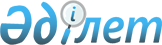 О бюджетах села, сельских округов Амангельдинского района на 2021 - 2023 годыРешение маслихата Амангельдинского района Костанайской области от 5 января 2021 года № 427. Зарегистрировано Департаментом юстиции Костанайской области 8 января 2021 года № 9694.
      В соответствии со статьей 75 Бюджетного кодекса Республики Казахстан от 4 декабря 2008 года и статьей 6 Закона Республики Казахстан от 23 января 2001 года "О местном государственном управлении и самоуправлении в Республике Казахстан" Амангельдинский районный маслихат РЕШИЛ: 
      1. Утвердить бюджет Амангельдинского сельского округа на 2021-2023 годы согласно приложениям 1, 2 и 3 соответственно, в том числе на 2021 год в следующих объемах:
      1) доходы – 69 148,0 тысяч тенге, в том числе по:
      налоговым поступлениям – 13 461,0 тысяч тенге;
      неналоговым поступлениям – 423,0 тысяч тенге;
      поступления от продажи основного капитала – 0,0 тысяч тенге;
      поступлениям трансфертов – 55 264,0 тысяч тенге;
      2) затраты – 77 958,5 тысяч тенге;
      3) чистое бюджетное кредитование – 0,0 тысяч тенге, в том числе:
      бюджетные кредиты – 0,0 тысяч тенге;
      погашение бюджетных кредитов – 0,0 тысяч тенге;
      4) сальдо по операциям с финансовыми активами – 0,0 тысяч тенге, в том числе: приобретение финансовых активов – 0,0 тысяч тенге;
      5) дефицит (профицит) бюджета – - 8 810,5 тысяч тенге;
      6) финансирование дефицита (использование профицита) бюджета – 8 810,5 тысяч тенге.
      Сноска. Пункт 1 – в редакции решения маслихата Амангельдинского района Костанайской области от 22.11.2021 № 82 (вводится в действие с 01.01.2021).


      2. Учесть, что в бюджете Амангельдинского сельского округа предусмотрен объем субвенции, передаваемых из районного бюджета на 2021 год в сумме – 23 361,0 тысяч тенге.
      3. Утвердить бюджет Амантогайского сельского округа на 2021-2023 годы согласно приложениям 4, 5 и 6 соответственно, в том числе на 2021 год в следующих объемах:
      1) доходы – 33 707,3 тысяч тенге, в том числе по:
      налоговым поступлениям – 4 984,0 тысяч тенге;
      неналоговым поступлениям – 0,0 тысяч тенге;
      поступления от продажи основного капитала – 0,0 тысяч тенге;
      поступлениям трансфертов – 28 723,3 тысяч тенге;
      2) затраты – 34 688,3 тысяч тенге;
      3) чистое бюджетное кредитование – 0,0 тысяч тенге, в том числе:
      бюджетные кредиты – 0,0 тысяча тенге;
      погашение бюджетных кредитов – 0,0 тысячи тенге;
      4) сальдо по операциям с финансовыми активами – 0,0 тысячи тенге, в том числе: приобретение финансовых активов – 0,0 тысячи тенге;
      5) дефицит (профицит) бюджета – - 981,0 тысяч тенге;
      6) финансирование дефицита (использование профицита) бюджета – 981,0 тысяч тенге.
      Сноска. Пункт 3 – в редакции решения маслихата Амангельдинского района Костанайской области от 22.11.2021 № 82 (вводится в действие с 01.01.2021).


      4. Учесть, что в бюджете Амантогайского сельского округа предусмотрен объем субвенции, передаваемых из районного бюджета на 2021 год в сумме – 13 056,0 тысяч тенге.
      5. Утвердить бюджет села Аксай на 2021-2023 годы согласно приложениям 7, 8 и 9 соответственно, в том числе на 2021 год в следующих объемах:
      1) доходы – 15 142,7 тысяч тенге, в том числе по:
      налоговым поступлениям – 595,8 тысяч тенге;
      неналоговым поступлениям – 13,0 тысяч тенге;
      поступления от продажи основного капитала – 0,0 тысяч тенге;
      поступлениям трансфертов – 14 533,9 тысяч тенге;
      2) затраты – 15 339,7 тысяч тенге;
      3) чистое бюджетное кредитование – 0,0 тысяч тенге, в том числе:
      бюджетные кредиты – 0,0 тысяча тенге;
      погашение бюджетных кредитов – 0,0 тысячи тенге;
      4) сальдо по операциям с финансовыми активами – 0,0 тысячи тенге, в том числе: приобретение финансовых активов – 0,0 тысячи тенге;
      5) дефицит (профицит) бюджета – - 197,0 тысяч тенге;
      6) финансирование дефицита (использование профицита) бюджета – 197,0 тысяч тенге.
      Сноска. Пункт 5 – в редакции решения маслихата Амангельдинского района Костанайской области от 22.11.2021 № 82 (вводится в действие с 01.01.2021).


      6. Учесть, что в бюджете села Аксай предусмотрен объем субвенции, передаваемых из районного бюджета на 2021 год в сумме – 10 271,0 тысяч тенге.
      7. Утвердить бюджет Байгабылского сельского округа на 2021-2023 годы согласно приложениям 10, 11 и 12 соответственно, в том числе на 2021 год в следующих объемах:
      1) доходы – 15 598,0 тысяч тенге, в том числе по:
      налоговым поступлениям – 393,0 тысяч тенге;
      неналоговым поступлениям – 31,0 тысяч тенге;
      поступления от продажи основного капитала – 0,0 тысяч тенге;
      поступлениям трансфертов – 15 174,0 тысяч тенге;
      2) затраты – 15 840,0 тысяч тенге;
      3) чистое бюджетное кредитование – 0,0 тысяч тенге, в том числе:
      бюджетные кредиты – 0,0 тысяча тенге;
      погашение бюджетных кредитов – 0,0 тысячи тенге;
      4) сальдо по операциям с финансовыми активами – 0,0 тысячи тенге, в том числе: приобретение финансовых активов – 0,0 тысячи тенге;
      5) дефицит (профицит) бюджета – - 242,0 тысяч тенге;
      6) финансирование дефицита (использование профицита) бюджета – 242,0 тысяч тенге.
      Сноска. Пункт 7 – в редакции решения маслихата Амангельдинского района Костанайской области от 22.11.2021 № 82 (вводится в действие с 01.01.2021).


      8. Учесть, что в бюджете Байгабылского сельского округа предусмотрен объем субвенции, передаваемых из районного бюджета на 2021 год в сумме – 11 515,0 тысяч тенге.
      9. Утвердить бюджет Кабыргинского сельского округа на 2021-2023 годы согласно приложениям 13, 14 и 15 соответственно, в том числе на 2021 год в следующих объемах:
      1) доходы – 12 652,0 тысяч тенге, в том числе по:
      налоговым поступлениям – 538,0 тысяч тенге;
      неналоговым поступлениям – 0,0 тысяч тенге;
      поступления от продажи основного капитала – 0,0 тысяч тенге;
      поступлениям трансфертов – 12 114,0 тысяч тенге;
      2) затраты – 13 236,1 тысяч тенге;
      3) чистое бюджетное кредитование – 0,0 тысяч тенге, в том числе:
      бюджетные кредиты – 0,0 тысяча тенге;
      погашение бюджетных кредитов – 0,0 тысячи тенге;
      4) сальдо по операциям с финансовыми активами – 0,0 тысячи тенге, в том числе: приобретение финансовых активов – 0,0 тысячи тенге;
      5) дефицит (профицит) бюджета – - 584,1 тысяч тенге;
      6) финансирование дефицита (использование профицита) бюджета – 584,1 тысяч тенге.
      Сноска. Пункт 9 – в редакции решения маслихата Амангельдинского района Костанайской области от 13.08.2021 № 67 (вводится в действие с 01.01.2021).


      10. Учесть, что в бюджете Кабыргинского сельского округа предусмотрен объем субвенции, передаваемых из районного бюджета на 2021 год в сумме – 11 764,0 тысяч тенге.
      11. Утвердить бюджет Карасуского сельского округа на 2021-2023 годы согласно приложениям 16, 17 и 18 соответственно, в том числе на 2021 год в следующих объемах:
      1) доходы – 20 096,1 тысяч тенге, в том числе по:
      налоговым поступлениям – 1 114,1 тысяч тенге;
      неналоговым поступлениям – 36,0 тысяч тенге;
      поступления от продажи основного капитала – 0,0 тысяч тенге;
      поступлениям трансфертов – 18 946,0 тысяч тенге;
      2) затраты – 20 856,1 тысяч тенге;
      3) чистое бюджетное кредитование – 0,0 тысяч тенге, в том числе:
      бюджетные кредиты – 0,0 тысяча тенге;
      погашение бюджетных кредитов – 0,0 тысячи тенге;
      4) сальдо по операциям с финансовыми активами – 0,0 тысячи тенге, в том числе: приобретение финансовых активов – 0,0 тысячи тенге;
      5) дефицит (профицит) бюджета – - 760,0 тысяч тенге;
      6) финансирование дефицита (использование профицита) бюджета – 760,0 тысяч тенге.
      Сноска. Пункт 11 – в редакции решения маслихата Амангельдинского района Костанайской области от 22.11.2021 № 82 (вводится в действие с 01.01.2021).


      12. Учесть, что в бюджете Карасуского сельского округа предусмотрен объем субвенции, передаваемых из районного бюджета на 2021 год в сумме – 13 424,0 тысяч тенге.
      13. Утвердить бюджет Кумкешуского сельского округа на 2021-2023 годы согласно приложениям 19, 20 и 21 соответственно, в том числе на 2021 год в следующих объемах:
      1) доходы – 15 214,0 тысяч тенге, в том числе по:
      налоговым поступлениям – 602,0 тысяч тенге;
      неналоговым поступлениям – 0,0 тысяч тенге;
      поступления от продажи основного капитала – 0,0 тысяч тенге;
      поступлениям трансфертов – 14 612,0 тысяч тенге;
      2) затраты – 15 326,0 тысяч тенге;
      3) чистое бюджетное кредитование – 0,0 тысяч тенге, в том числе:
      бюджетные кредиты – 0,0 тысяча тенге;
      погашение бюджетных кредитов – 0,0 тысячи тенге;
      4) сальдо по операциям с финансовыми активами – 0,0 тысячи тенге, в том числе: приобретение финансовых активов – 0,0 тысячи тенге;
      5) дефицит (профицит) бюджета – - 112,0 тысяч тенге;
      6) финансирование дефицита (использование профицита) бюджета – 112,0 тысяч тенге.
      Сноска. Пункт 13 – в редакции решения маслихата Амангельдинского района Костанайской области от 22.11.2021 № 82 (вводится в действие с 01.01.2021).


      14. Учесть, что в бюджете Кумкешуского сельского округа предусмотрен объем субвенции, передаваемых из районного бюджета на 2021 год в сумме – 10 632,0 тысяч тенге.
      15. Утвердить бюджет Тастинского сельского округа на 2021-2023 годы согласно приложениям 22, 23 и 24 соответственно, в том числе на 2021 год в следующих объемах:
      1) доходы – 20 434,4 тысяч тенге, в том числе по:
      налоговым поступлениям – 2 564,0 тысяч тенге;
      неналоговым поступлениям – 200,0 тысяч тенге;
      поступления от продажи основного капитала – 0,0 тысяч тенге;
      поступлениям трансфертов – 17 670,4 тысяч тенге;
      2) затраты – 21 598,4 тысяч тенге;
      3) чистое бюджетное кредитование – 0,0 тысяч тенге, в том числе:
      бюджетные кредиты – 0,0 тысяча тенге;
      погашение бюджетных кредитов – 0,0 тысячи тенге;
      4) сальдо по операциям с финансовыми активами – 0,0 тысячи тенге, в том числе: приобретение финансовых активов – 0,0 тысячи тенге;
      5) дефицит (профицит) бюджета – - 1 164,0 тысяч тенге;
      6) финансирование дефицита (использование профицита) бюджета – 1 164,0 тысяч тенге.
      Сноска. Пункт 15 – в редакции решения маслихата Амангельдинского района Костанайской области от 22.11.2021 № 82 (вводится в действие с 01.01.2021).


      16. Учесть, что в бюджете Тастинского сельского округа предусмотрен объем субвенции, передаваемых из районного бюджета на 2021 год в сумме – 12 821,0 тысяч тенге.
      17. Утвердить бюджет Урпекского сельского округа на 2021-2023 годы согласно приложениям 25, 26 и 27 соответственно, в том числе на 2021 год в следующих объемах:
      1) доходы – 19 375,0 тысяч тенге, в том числе по:
      налоговым поступлениям – 3 114,0 тысяч тенге;
      неналоговым поступлениям – 48,0 тысяч тенге;
      поступления от продажи основного капитала – 0,0 тысяч тенге;
      поступлениям трансфертов – 16 213,0 тысяч тенге;
      2) затраты – 21 100,0 тысяч тенге;
      3) чистое бюджетное кредитование – 0,0 тысяч тенге, в том числе:
      бюджетные кредиты – 0,0 тысяча тенге;
      погашение бюджетных кредитов – 0,0 тысячи тенге;
      4) сальдо по операциям с финансовыми активами – 0,0 тысячи тенге, в том числе: приобретение финансовых активов – 0,0 тысячи тенге;
      5) дефицит (профицит) бюджета – - 1 725,0 тысяч тенге;
      6) финансирование дефицита (использование профицита) бюджета – 1 725,0 тысяч тенге.
      Сноска. Пункт 17 – в редакции решения маслихата Амангельдинского района Костанайской области от 22.11.2021 № 82 (вводится в действие с 01.01.2021).


      18. Учесть, что в бюджете Урпекского сельского округа предусмотрен объем субвенции, передаваемых из районного бюджета на 2021 год в сумме – 10 652,0 тысяч тенге.
      19. Утвердить бюджет Уштогайского сельского округа на 2021-2023 годы согласно приложениям 28, 29 и 30 соответственно, в том числе на 2021 год в следующих объемах:
      1) доходы – 15 086,2 тысяч тенге, в том числе по:
      налоговым поступлениям – 734,0 тысяч тенге;
      неналоговым поступлениям – 0,0 тысяча тенге;
      поступления от продажи основного капитала – 0,0 тысяч тенге;
      поступлениям трансфертов – 14 352,2 тысяч тенге;
      2) затраты – 15 235,3 тысяч тенге;
      3) чистое бюджетное кредитование – 0,0 тысяч тенге, в том числе:
      бюджетные кредиты – 0,0 тысяча тенге;
      погашение бюджетных кредитов – 0,0 тысячи тенге;
      4) сальдо по операциям с финансовыми активами – 0,0 тысячи тенге, в том числе: приобретение финансовых активов – 0,0 тысячи тенге;
      5) дефицит (профицит) бюджета – - 149,1 тысяч тенге;
      6) финансирование дефицита (использование профицита) бюджета – 149,1 тысяч тенге.
      Сноска. Пункт 19 – в редакции решения маслихата Амангельдинского района Костанайской области от 22.11.2021 № 82 (вводится в действие с 01.01.2021).


      20. Учесть, что в бюджете Уштогайского сельского округа предусмотрен объем субвенции, передаваемых из районного бюджета на 2021 год в сумме – 10 270,0 тысяч тенге.
      21. Объем бюджетных изъятий из бюджетов села, сельских округов в районный бюджет не предусмотрено.
      22. Настоящее решение вводится в действие с 1 января 2021 года. Бюджет Амангельдинского сельского округа Амангельдинского района на 2021 год
      Сноска. Приложение 1 – в редакции решения маслихата Амангельдинского района Костанайской области от 22.11.2021 № 82 (вводится в действие с 01.01.2021). Бюджет Амангельдинского сельского округа Амангельдинского района на 2022 год Бюджет Амангельдинского сельского округа Амангельдинского района на 2023 год Бюджет Амантогайского сельского округа Амангельдинского района на 2021 год
      Сноска. Приложение 4 – в редакции решения маслихата Амангельдинского района Костанайской области от 22.11.2021 № 82 (вводится в действие с 01.01.2021). Бюджет Амантогайского сельского округа Амангельдинского района на 2022 год Бюджет Амантогайского сельского округа Амангельдинского района на 2023 год Бюджет села Аксай Амангельдинского района на 2021 год
      Сноска. Приложение 7 – в редакции решения маслихата Амангельдинского района Костанайской области от 22.11.2021 № 82 (вводится в действие с 01.01.2021). Бюджет села Аксай Амангельдинского района на 2022 год Бюджет села Аксай Амангельдинского района на 2023 год Бюджет Байгабылского сельского округа Амангельдинского района на 2021 год
      Сноска. Приложение 10 – в редакции решения маслихата Амангельдинского района Костанайской области от 22.11.2021 № 82 (вводится в действие с 01.01.2021). Бюджет Байгабылского сельского округа Амангельдинского района на 2022 год Бюджет Байгабылского сельского округа Амангельдинского района на 2023 год Бюджет Кабыргинского сельского округа Амангельдинского района на 2021 год
      Сноска. Приложение 13 – в редакции решения маслихата Амангельдинского района Костанайской области от 13.08.2021 № 67 (вводится в действие с 01.01.2021). Бюджет Кабыргинского сельского округа Амангельдинского района на 2022 год Бюджет Кабыргинского сельского округа Амангельдинского района на 2023 год Бюджет Карасуского сельского округа Амангельдинского района на 2021 год
      Сноска. Приложение 16 – в редакции решения маслихата Амангельдинского района Костанайской области от 22.11.2021 № 82 (вводится в действие с 01.01.2021). Бюджет Карасуского сельского округа Амангельдинского района на 2022 год Бюджет Карасуского сельского округа Амангельдинского района на 2023 год Бюджет Кумкешуского сельского округа Амангельдинского района на 2021 год
      Сноска. Приложение 19 – в редакции решения маслихата Амангельдинского района Костанайской области от 22.11.2021 № 82 (вводится в действие с 01.01.2021). Бюджет Кумкешуского сельского округа Амангельдинского района на 2022 год Бюджет Кумкешуского сельского округа Амангельдинского района на 2023 год Бюджет Тастинского сельского округа Амангельдинского района на 2021 год
      Сноска. Приложение 22 – в редакции решения маслихата Амангельдинского района Костанайской области от 22.11.2021 № 82 (вводится в действие с 01.01.2021). Бюджет Тастинского сельского округа Амангельдинского района на 2022 год Бюджет Тастинского сельского округа Амангельдинского района на 2023 год Бюджет Урпекского сельского округа Амангельдинского района на 2021 год
      Сноска. Приложение 25 – в редакции решения маслихата Амангельдинского района Костанайской области от 22.11.2021 № 82 (вводится в действие с 01.01.2021). Бюджет Урпекского сельского округа Амангельдинского района на 2022 год Бюджет Урпекского сельского округа Амангельдинского района на 2023 год Бюджет Уштогайского сельского округа Амангельдинского района на 2021 год
      Сноска. Приложение 28 – в редакции решения маслихата Амангельдинского района Костанайской области от 22.11.2021 № 82 (вводится в действие с 01.01.2021). Бюджет Уштогайского сельского округа Амангельдинского района на 2022 год Бюджет Уштогайского сельского округа Амангельдинского района на 2023 год
					© 2012. РГП на ПХВ «Институт законодательства и правовой информации Республики Казахстан» Министерства юстиции Республики Казахстан
				
      Председатель сессии 

Н. Уалиев

      Временно исполняющий обязанности секретаря районного маслихата 

Г. Баженова
Приложение 1
к решению Амангельдинского
районного маслихата
от 5 января 2021 года
№ 427
Категория
Категория
Категория
Категория
Категория
Сумма, тысяч тенге
Класс
Класс
Класс
Класс
Сумма, тысяч тенге
Подкласс
Подкласс
Подкласс
Сумма, тысяч тенге
Специфика
Специфика
Сумма, тысяч тенге
Наименование
Сумма, тысяч тенге
1
І. Доходы
69 148,0
1
00
0
00
Налоговые поступления
13 461,0
1
01
0
00
Подоходный налог
3 796,0
1
04
2
00
Индивидуальный подоходный налог
3 796,0
1
04
0
00
Hалоги на собственность
9 665,0
1
04
1
00
Hалоги на имущество
570,0
1
04
3
00
Земельный налог
445,0
1
04
4
00
Hалог на транспортные средства
8 650,0
2
00
0
00
Неналоговые поступления
423,0
2
01
0
00
Доходы от государственной собственности
423,0
2
01
5
00
Доходы от аренды имущества, находящегося в государственной собственности
423,0
4
00
0
00
Поступления трансфертов
55 264,0
4
02
0
00
Трансферты из вышестоящих органов государственного управления
55 264,0
4
02
3
00
Трансферты из районного (города областного значения) бюджета
55 264,0
Функциональная группа
Функциональная группа
Функциональная группа
Функциональная группа
Функциональная группа
Сумма, тысяч тенге
Функциональная подгруппа
Функциональная подгруппа
Функциональная подгруппа
Функциональная подгруппа
Сумма, тысяч тенге
Администратор бюджетных программ
Администратор бюджетных программ
Администратор бюджетных программ
Сумма, тысяч тенге
Программа
Программа
Сумма, тысяч тенге
Наименование
Сумма, тысяч тенге
ІІ. Затраты
77 958,5
01
Государственные услуги общего характера
42 974,0
1
Представительные, исполнительные и другие органы, выполняющие общие функции государственного управления
42 974,0
124
Аппарат акима города районного значения, села, поселка, сельского округа
42 974,0
001
Услуги по обеспечению деятельности акима города районного значения, села, поселка, сельского округа
42 974,0
07
Жилищно-коммунальное хозяйство
33 079,0
3
Благоустройство населенных пунктов
33 079,0
124
Аппарат акима города районного значения, села, поселка, сельского округа
33 079,0
008
Освещение улиц в населенных пунктах
5674,0
009
Обеспечение санитарии населенных пунктов
300,0
011
Благоустройство и озеленение населенных пунктов
27 105,0
08
Культура, спорт, туризм и информацонное пространство
755,0
2
Спорт 
755,0
124
Аппарат акима города районного значения, села, поселка, сельского округа
755,0
028
Проведение физкультурно-оздоровительных и спортивных мероприятий на местном уровне
755,0
12
Транспорт и коммуникации
1 150,0
1
Аппарат акима города районного значения, села, поселка, сельского округа
1 150,0
124
Обеспечение функционирования автомобильных дорог в городах районного значения, селах, поселках, сельских округах
1 150,0
013
За счет средств местного бюджета
400,0
045
За счет трансфертов из районного бюджета (города областного значения)
750,0
15
Трансферттер 
0,5
1
Аппарат акима города районного значения, села, поселка, сельского округа
0,5
124
Возврат неиспользованных (недоиспользованных) целевых трансфертов
0,5
048
За счет средств местного бюджета
0,5
ІІІ. Чистое бюджетное кредитование
0,0
IV. Сальдо по операциям с финансовыми активами
0,0
Приобретение финансовых активов
0,0
V. Дефицит (профицит) бюджета
8 810,5
VI. Финансирование дефицита (использование профицита) бюджета
-8 810,5Приложение 2
к решению Амангельдинского
районного маслихата
от 5 января 2021 года
№ 427
Категория
Категория
Категория
Категория
Категория
Сумма, тысяч тенге
Класс
Класс
Класс
Класс
Сумма, тысяч тенге
Подкласс
Подкласс
Подкласс
Сумма, тысяч тенге
Специфика
Специфика
Сумма, тысяч тенге
Наименование
Сумма, тысяч тенге
1
2
3
4
5
6
І. Доходы
37 887,0
1
00
0
00
Налоговые поступления
9 857,0
1
04
0
00
Hалоги на собственность
9 857,0
1
04
1
00
Hалоги на имущество
510,0
1
04
3
00
Земельный налог
590,0
1
04
4
00
Hалог на транспортные средства
8 757,0
2
00
0
00
Неналоговые поступления
450,0
2
01
0
00
Доходы от государственной собственности
450,0
2
01
5
00
Доходы от аренды имущества, находящегося в государственной собственности
450,0
4
00
0
00
Поступления трансфертов
27 580,0
4
02
0
00
Трансферты из вышестоящих органов государственного управления
27 580,0
4
02
3
00
Трансферты из районного (города областного значения) бюджета
27 580,0
Функциональная группа
Функциональная группа
Функциональная группа
Функциональная группа
Функциональная группа
Сумма, тысяч тенге
Функциональная подгруппа
Функциональная подгруппа
Функциональная подгруппа
Функциональная подгруппа
Сумма, тысяч тенге
Администратор бюджетных программ
Администратор бюджетных программ
Администратор бюджетных программ
Сумма, тысяч тенге
Программа
Программа
Сумма, тысяч тенге
Наименование
Сумма, тысяч тенге
ІІ. Затраты
37 887,0
01
Государственные услуги общего характера
31 887,0
1
Представительные, исполнительные и другие органы, выполняющие общие функции государственного управления
31 887,0
124
Аппарат акима города районного значения, села, поселка, сельского округа
31 887,0
001
Услуги по обеспечению деятельности акима города районного значения, села, поселка, сельского округа
31 887,0
07
Жилищно-коммунальное хозяйство
6 000,0
3
Благоустройство населенных пунктов
6 000,0
124
Аппарат акима города районного значения, села, поселка, сельского округа
6 000,0
008
Освещение улиц в населенных пунктах
4 000,0
011
Благоустройство и озеленение населенных пунктов
2 000,0
ІІІ. Чистое бюджетное кредитование
0,0
IV. Сальдо по операциям с финансовыми активами
0,0
Приобретение финансовых активов
0,0
V. Дефицит (профицит) бюджета
0,0
VI. Финансирование дефицита (использование профицита) бюджета
0,0Приложение 3
к решению Амангельдинского
районного маслихата
от 5 января 2021 года
№ 427
Категория
Категория
Категория
Категория
Категория
Сумма, тысяч тенге
Класс
Класс
Класс
Класс
Сумма, тысяч тенге
Подкласс
Подкласс
Подкласс
Сумма, тысяч тенге
Специфика
Специфика
Сумма, тысяч тенге
Наименование
Сумма, тысяч тенге
1
2
3
4
5
6
І. Доходы
45 499,0
1
00
0
00
Налоговые поступления
17 927,0
1
01
0
00
Подоходный налог
7 781,0
1
01
2
00
Индивидуальный подоходный налог
7 781,0
1
04
0
00
Hалоги на собственность
10 146,0
1
04
1
00
Hалоги на имущество
525,0
1
04
3
00
Земельный налог
602,0
1
04
4
00
Hалог на транспортные средства
9 019,0
2
00
0
00
Неналоговые поступления
473,0
2
01
0
00
Доходы от государственной собственности
473,0
2
01
5
00
Доходы от аренды имущества, находящегося в государственной собственности
473,0
4
00
0
00
Поступления трансфертов
27 099,0
4
02
0
00
Трансферты из вышестоящих органов государственного управления
27 099,0
4
02
3
00
Трансферты из районного (города областного значения) бюджета
27 099,0
Функциональная группа
Функциональная группа
Функциональная группа
Функциональная группа
Функциональная группа
Сумма, тысяч тенге
Функциональная подгруппа
Функциональная подгруппа
Функциональная подгруппа
Функциональная подгруппа
Сумма, тысяч тенге
Администратор бюджетных программ
Администратор бюджетных программ
Администратор бюджетных программ
Сумма, тысяч тенге
Программа
Программа
Сумма, тысяч тенге
Наименование
Сумма, тысяч тенге
ІІ. Затраты
45 499,0
01
Государственные услуги общего характера
34 299,0
1
Представительные, исполнительные и другие органы, выполняющие общие функции государственного управления
34 299,0
124
Аппарат акима города районного значения, села, поселка, сельского округа
34 299,0
001
Услуги по обеспечению деятельности акима города районного значения, села, поселка, сельского округа
34 299,0
07
Жилищно-коммунальное хозяйство
11 200,0
3
Благоустройство населенных пунктов
11 200,0
124
Аппарат акима города районного значения, села, поселка, сельского округа
11 200,0
008
Освещение улиц в населенных пунктах
5 000,0
009
Обеспечение санитарии населенных пунктов
3 000,0
011
Благоустройство и озеленение населенных пунктов
3 200,0
ІІІ. Чистое бюджетное кредитование
0,0
IV. Сальдо по операциям с финансовыми активами
0,0
Приобретение финансовых активов
0,0
V. Дефицит (профицит) бюджета
0,0
VI. Финансирование дефицита (использование профицита) бюджета
0,0Приложение 4
к решению Амангельдинского
районного маслихата
от 5 января 2021 года
№ 427
Категория
Категория
Категория
Категория
Категория
Сумма, тысяч тенге
Класс
Класс
Класс
Класс
Сумма, тысяч тенге
Подкласс
Подкласс
Подкласс
Сумма, тысяч тенге
Специфика
Специфика
Сумма, тысяч тенге
Наименование
Сумма, тысяч тенге
І. Доходы
33 707,3
1
00
0
00
Налоговые поступления
4 984,0
1
01
0
00
Подоходный налог
2 805,8
1
01
0
00
Индивидуальный подоходный налог
2 805,8
1
04
0
00
Hалоги на собственность
2 178,2
1
04
1
00
Hалоги на имущество
78,2
1
04
3
00
Земельный налог
109,9
1
04
4
00
Hалог на транспортные средства
1 990,1
4
00
0
00
Поступления трансфертов
28 723,3
4
02
0
00
Трансферты из вышестоящих органов государственного управления
28 723,3
4
02
3
00
Трансферты из районного (города областного значения) бюджета
28 723,3
Функциональная группа
Функциональная группа
Функциональная группа
Функциональная группа
Функциональная группа
Сумма, тысяч тенге
Функциональная подгруппа
Функциональная подгруппа
Функциональная подгруппа
Функциональная подгруппа
Сумма, тысяч тенге
Администратор бюджетных программ
Администратор бюджетных программ
Администратор бюджетных программ
Сумма, тысяч тенге
Программа
Программа
Сумма, тысяч тенге
Наименование
Сумма, тысяч тенге
ІІ. Затраты
34 688,3
01
Государственные услуги общего характера
29 516,3
1
Представительные, исполнительные и другие органы, выполняющие общие функции государственного управления
29 516,3
124
Аппарат акима города районного значения, села, поселка, сельского округа
29 516,3
001
Услуги по обеспечению деятельности акима города районного значения, села, поселка, сельского округа
29 516,3
07
Жилищно-коммунальное хозяйство
4 442,0
3
Благоустройство населенных пунктов
4 442,0
124
Аппарат акима города районного значения, села, поселка, сельского округа
4 442,0
008
Освещение улиц в населенных пунктах
891,0
011
Благоустройство и озеленение населенных пунктов
3 551,0
08
Культура, спорт, туризм и информацонное пространство
730,0
2
Спорт
730,0
124
Аппарат акима города районного значения, села, поселка, сельского округа
730,0
028
Проведение физкультурно-оздоровительных и спортивных мероприятий на местном уровне
730,0
ІІІ. Чистое бюджетное кредитование
0,0
IV. Сальдо по операциям с финансовыми активами
0,0
Приобретение финансовых активов
0,0
V. Дефицит (профицит) бюджета
-981,0
VI. Финансирование дефицита (использование профицита) бюджета
981,0Приложение 5
к решению Амангельдинского
районного маслихата
от 5 января 2021 года
№ 427
Категория
Категория
Категория
Категория
Категория
Сумма, тысяч тенге
Класс
Класс
Класс
Класс
Сумма, тысяч тенге
Подкласс
Подкласс
Подкласс
Сумма, тысяч тенге
Специфика
Специфика
Сумма, тысяч тенге
Наименование
Сумма, тысяч тенге
1
2
3
4
5
6
І. Доходы
15 051,0
1
00
0
00
Налоговые поступления
1 459,0
1
04
0
00
Hалоги на собственность
1 459,0
1
04
1
00
Hалоги на имущество
69,0
1
04
3
00
Земельный налог
96,0
1
04
4
00
Hалог на транспортные средства
1 294,0
4
00
0
00
Поступления трансфертов
13 592,0
4
02
0
00
Трансферты из вышестоящих органов государственного управления
13 592,0
4
02
3
00
Трансферты из районного (города областного значения) бюджета
13 592,0
Функциональная группа
Функциональная группа
Функциональная группа
Функциональная группа
Функциональная группа
Сумма, тысяч тенге
Функциональная подгруппа
Функциональная подгруппа
Функциональная подгруппа
Функциональная подгруппа
Сумма, тысяч тенге
Администратор бюджетных программ
Администратор бюджетных программ
Администратор бюджетных программ
Сумма, тысяч тенге
Программа
Программа
Сумма, тысяч тенге
Наименование
Сумма, тысяч тенге
ІІ. Затраты
15 051,0
01
Государственные услуги общего характера
14 741,0
1
Представительные, исполнительные и другие органы, выполняющие общие функции государственного управления
14 741,0
124
Аппарат акима города районного значения, села, поселка, сельского округа
14 741,0
001
Услуги по обеспечению деятельности акима города районного значения, села, поселка, сельского округа
14 741,0
07
Жилищно-коммунальное хозяйство
310,0
3
Благоустройство населенных пунктов
310,0
124
Аппарат акима города районного значения, села, поселка, сельского округа
310,0
008
Освещение улиц в населенных пунктах
310,0
ІІІ. Чистое бюджетное кредитование
0,0
IV. Сальдо по операциям с финансовыми активами
0,0
Приобретение финансовых активов
0,0
V. Дефицит (профицит) бюджета
0,0
VI. Финансирование дефицита (использование профицита) бюджета
0,0Приложение 6
к решению Амангельдинского
районного маслихата
от 5 января 2021 года
№ 427
Категория
Категория
Категория
Категория
Категория
Сумма, тысяч тенге
Класс
Класс
Класс
Класс
Сумма, тысяч тенге
Подкласс
Подкласс
Подкласс
Сумма, тысяч тенге
Специфика
Специфика
Сумма, тысяч тенге
Наименование
Сумма, тысяч тенге
1
2
3
4
5
6
І. Доходы
16 497,0
1
00
0
00
Налоговые поступления
1 488,0
1
04
0
00
Hалоги на собственность
1 488,0
1
04
1
00
Hалоги на имущество
69,0
1
04
3
00
Земельный налог
96,0
1
04
4
00
Hалог на транспортные средства
1 323,0
4
00
0
00
Поступления трансфертов
15 009,0
4
02
0
00
Трансферты из вышестоящих органов государственного управления
15 009,0
4
02
3
00
Трансферты из районного (города областного значения) бюджета
15 009,0
Функциональная группа
Функциональная группа
Функциональная группа
Функциональная группа
Функциональная группа
Сумма, тысяч тенге
Функциональная подгруппа
Функциональная подгруппа
Функциональная подгруппа
Функциональная подгруппа
Сумма, тысяч тенге
Администратор бюджетных программ
Администратор бюджетных программ
Администратор бюджетных программ
Сумма, тысяч тенге
Программа
Программа
Сумма, тысяч тенге
Наименование
Сумма, тысяч тенге
ІІ. Затраты
16 497,0
01
Государственные услуги общего характера
15 637,0
1
Представительные, исполнительные и другие органы, выполняющие общие функции государственного управления
15 637,0
124
Аппарат акима города районного значения, села, поселка, сельского округа
15 637,0
001
Услуги по обеспечению деятельности акима города районного значения, села, поселка, сельского округа
15 637,0
07
Жилищно-коммунальное хозяйство
860,0
3
Благоустройство населенных пунктов
860,0
124
Аппарат акима города районного значения, села, поселка, сельского округа
860,0
008
Освещение улиц в населенных пунктах
860,0
ІІІ. Чистое бюджетное кредитование
0,0
IV. Сальдо по операциям с финансовыми активами
0,0
Приобретение финансовых активов
0,0
V. Дефицит (профицит) бюджета
0,0
VI. Финансирование дефицита (использование профицита) бюджета
0,0Приложение 7
к решению Амангельдинского
районного маслихата
от 5 января 2021 года
№ 427
Категория
Категория
Категория
Категория
Категория
Сумма, тысяч тенге
Класс
Класс
Класс
Класс
Сумма, тысяч тенге
Подкласс
Подкласс
Подкласс
Сумма, тысяч тенге
Специфика
Специфика
Сумма, тысяч тенге
Наименование
Сумма, тысяч тенге
І. Доходы
15 142,7
1
00
0
00
Налоговые поступления
595,8
1
04
0
00
Hалоги на собственность
595,8
1
04
1
00
Hалоги на имущество
14,0
1
04
3
00
Земельный налог
40,0
1
04
4
00
Hалог на транспортные средства
541,8
2
00
0
00
Неналоговые поступления
13,0
2
01
0
00
Доходы от государственной собственности
13,0
2
01
5
00
Доходы от аренды имущества, находящегося в государственной собственности
13,0
4
00
0
00
Поступления трансфертов
14 533,9
4
02
0
00
Трансферты из вышестоящих органов государственного управления
14 533,9
4
02
3
00
Трансферты из районного (города областного значения) бюджета
14 533,9
Функциональная группа
Функциональная группа
Функциональная группа
Функциональная группа
Функциональная группа
Сумма, тысяч тенге
Функциональная подгруппа
Функциональная подгруппа
Функциональная подгруппа
Функциональная подгруппа
Сумма, тысяч тенге
Администратор бюджетных программ
Администратор бюджетных программ
Администратор бюджетных программ
Сумма, тысяч тенге
Программа
Программа
Сумма, тысяч тенге
Наименование
Сумма, тысяч тенге
ІІ. Затраты
15 339,7
01
Государственные услуги общего характера
13 901,7
1
Представительные, исполнительные и другие органы, выполняющие общие функции государственного управления
13 901,7
124
Аппарат акима города районного значения, села, поселка, сельского округа
13 901,7
001
Услуги по обеспечению деятельности акима города районного значения, села, поселка, сельского округа
13 901,7
07
Жилищно-коммунальное хозяйство
767,0
3
Благоустройство населенных пунктов
767,0
124
Аппарат акима города районного значения, села, поселка, сельского округа
767,0
008
Освещение улиц в населенных пунктах
280,0
011
Благоустройство и озеленение населенных пунктов
487,0
08
Культура, спорт, туризм и информацонное пространство
671,0
2
Спорт 
671,0
124
Аппарат акима города районного значения, села, поселка, сельского округа
671,0
028
Проведение физкультурно-оздоровительных и спортивных мероприятий на местном уровне
671,0
ІІІ. Чистое бюджетное кредитование
0,0
IV. Сальдо по операциям с финансовыми активами
0,0
Приобретение финансовых активов
0,0
V. Дефицит (профицит) бюджета
-197,0
VI. Финансирование дефицита (использование профицита) бюджета
197,0Приложение 8
к решению Амангельдинского
районного маслихата
от 5 января 2021 года
№ 427
Категория
Категория
Категория
Категория
Категория
Сумма, тысяч тенге
Класс
Класс
Класс
Класс
Сумма, тысяч тенге
Подкласс
Подкласс
Подкласс
Сумма, тысяч тенге
Специфика
Специфика
Сумма, тысяч тенге
Наименование
Сумма, тысяч тенге
1
2
3
4
5
6
І. Доходы
10 784,0
1
00
0
00
Налоговые поступления
500,0
1
04
0
00
Hалоги на собственность
500,0
1
04
1
00
Hалоги на имущество
14,0
1
04
3
00
Земельный налог
40,0
1
04
4
00
Hалог на транспортные средства
446,0
2
00
0
00
Неналоговые поступления
13,0
2
01
0
00
Доходы от государственной собственности
13,0
2
01
5
00
Доходы от аренды имущества, находящегося в государственной собственности
13,0
4
00
0
00
Поступления трансфертов
10 271,0
4
02
0
00
Трансферты из вышестоящих органов государственного управления
10 271,0
4
02
3
00
Трансферты из районного (города областного значения) бюджета
10 271,0
Функциональная группа
Функциональная группа
Функциональная группа
Функциональная группа
Функциональная группа
Сумма, тысяч тенге
Функциональная подгруппа
Функциональная подгруппа
Функциональная подгруппа
Функциональная подгруппа
Сумма, тысяч тенге
Администратор бюджетных программ
Администратор бюджетных программ
Администратор бюджетных программ
Сумма, тысяч тенге
Программа
Программа
Сумма, тысяч тенге
Наименование
Сумма, тысяч тенге
ІІ. Затраты
10 784,0
01
Государственные услуги общего характера
10 684,0
1
Представительные, исполнительные и другие органы, выполняющие общие функции государственного управления
10 684,0
124
Аппарат акима города районного значения, села, поселка, сельского округа
10 684,0
001
Услуги по обеспечению деятельности акима города районного значения, села, поселка, сельского округа
10 684,0
07
Жилищно-коммунальное хозяйство
100,0
3
Благоустройство населенных пунктов
100,0
124
Аппарат акима города районного значения, села, поселка, сельского округа
100,0
008
Освещение улиц в населенных пунктах
100,0
ІІІ. Чистое бюджетное кредитование
0,0
IV. Сальдо по операциям с финансовыми активами
0,0
Приобретение финансовых активов
0,0
V. Дефицит (профицит) бюджета
0,0
VI. Финансирование дефицита (использование профицита) бюджета
0,0Приложение 9
к решению Амангельдинского
районного маслихата
от 5 января 2021 года
№ 427
Категория
Категория
Категория
Категория
Категория
Сумма, тысяч тенге
Класс
Класс
Класс
Класс
Сумма, тысяч тенге
Подкласс
Подкласс
Подкласс
Сумма, тысяч тенге
Специфика
Специфика
Сумма, тысяч тенге
Наименование
Сумма, тысяч тенге
1
2
3
4
5
6
І. Доходы
12 074,0
1
00
0
00
Налоговые поступления
500,0
1
04
0
00
Hалоги на собственность
500,0
1
04
1
00
Hалоги на имущество
14,0
1
04
3
00
Земельный налог
40,0
1
04
4
00
Hалог на транспортные средства
446,0
2
00
0
00
Неналоговые поступления
13,0
2
01
0
00
Доходы от государственной собственности
13,0
2
01
5
00
Доходы от аренды имущества, находящегося в государственной собственности
13,0
4
00
0
00
Поступления трансфертов
11 561,0
4
02
0
00
Трансферты из вышестоящих органов государственного управления
11 561,0
4
02
3
00
Трансферты из районного (города областного значения) бюджета
11 561,0
Функциональная группа
Функциональная группа
Функциональная группа
Функциональная группа
Функциональная группа
Сумма, тысяч тенге
Функциональная подгруппа
Функциональная подгруппа
Функциональная подгруппа
Функциональная подгруппа
Сумма, тысяч тенге
Администратор бюджетных программ
Администратор бюджетных программ
Администратор бюджетных программ
Сумма, тысяч тенге
Программа
Программа
Сумма, тысяч тенге
Наименование
Сумма, тысяч тенге
ІІ. Затраты
12 074,0
01
Государственные услуги общего характера
11 474,0
1
Представительные, исполнительные и другие органы, выполняющие общие функции государственного управления
11 474,0
124
Аппарат акима города районного значения, села, поселка, сельского округа
11 474,0
001
Услуги по обеспечению деятельности акима города районного значения, села, поселка, сельского округа
11 474,0
07
Жилищно-коммунальное хозяйство
600,0
3
Благоустройство населенных пунктов
600,0
124
Аппарат акима города районного значения, села, поселка, сельского округа
600,0
008
Освещение улиц в населенных пунктах
600,0
ІІІ. Чистое бюджетное кредитование
0,0
IV. Сальдо по операциям с финансовыми активами
0,0
Приобретение финансовых активов
0,0
V. Дефицит (профицит) бюджета
0,0
VI. Финансирование дефицита (использование профицита) бюджета
0,0Приложение 10
к решению Амангельдинского
районного маслихата
от 5 января 2021 года
№ 427
Категория
Категория
Категория
Категория
Категория
Сумма, тысяч тенге
Класс
Класс
Класс
Класс
Сумма, тысяч тенге
Подкласс
Подкласс
Подкласс
Сумма, тысяч тенге
Специфика
Специфика
Сумма, тысяч тенге
Наименование
Сумма, тысяч тенге
І. Доходы
15 598,0
1
00
0
00
Налоговые поступления
393,0
1
04
0
00
Hалоги на собственность
393,0
1
04
1
00
Hалоги на имущество
43,0
1
04
3
00
Земельный налог
50,0
1
04
4
00
Hалог на транспортные средства
300,0
2
00
0
00
Неналоговые поступления
31,0
2
01
0
00
Доходы от государственной собственности
31,0
2
01
5
00
Доходы от аренды имущества, находящегося в государственной собственности
31,0
4
00
0
00
Поступления трансфертов
15 174,0
4
02
0
00
Трансферты из вышестоящих органов государственного управления
15 174,0
4
02
3
00
Трансферты из районного (города областного значения) бюджета
15 174,0
Функциональная группа
Функциональная группа
Функциональная группа
Функциональная группа
Функциональная группа
Сумма, тысяч тенге
Функциональная подгруппа
Функциональная подгруппа
Функциональная подгруппа
Функциональная подгруппа
Сумма, тысяч тенге
Администратор бюджетных программ
Администратор бюджетных программ
Администратор бюджетных программ
Сумма, тысяч тенге
Программа
Программа
Сумма, тысяч тенге
Наименование
Сумма, тысяч тенге
ІІ. Затраты
15 840,0
01
Государственные услуги общего характера
15 042,0
1
Представительные, исполнительные и другие органы, выполняющие общие функции государственного управления
15 042,0
124
Аппарат акима города районного значения, села, поселка, сельского округа
15 042,0
001
Услуги по обеспечению деятельности акима города районного значения, села, поселка, сельского округа
15 042,0
07
Жилищно-коммунальное хозяйство
238,0
3
Благоустройство населенных пунктов
238,0
124
Аппарат акима города районного значения, села, поселка, сельского округа
238,0
008
Освещение улиц в населенных пунктах
238,0
08
Культура, спорт, туризм и информацонное пространство
560,0
2
Спорт
560,0
124
Аппарат акима города районного значения, села, поселка, сельского округа
560,0
028
Проведение физкультурно-оздоровительных и спортивных мероприятий на местном уровне
560,0
ІІІ. Чистое бюджетное кредитование
0,0
IV. Сальдо по операциям с финансовыми активами
0,0
Приобретение финансовых активов
0,0
V. Дефицит (профицит) бюджета
-242,0
VI. Финансирование дефицита (использование профицита) бюджета
242,0Приложение 11
к решению Амангельдинского
районного маслихата
от 5 января 2021 года
№ 427
Категория
Категория
Категория
Категория
Категория
Сумма, тысяч тенге
Класс
Класс
Класс
Класс
Сумма, тысяч тенге
Подкласс
Подкласс
Подкласс
Сумма, тысяч тенге
Специфика
Специфика
Сумма, тысяч тенге
Наименование
Сумма, тысяч тенге
1
2
3
4
5
6
І. Доходы
11 837,0
1
00
0
00
Налоговые поступления
393,0
1
04
0
00
Hалоги на собственность
393,0
1
04
1
00
Hалоги на имущество
43,0
1
04
3
00
Земельный налог
50,0
1
04
4
00
Hалог на транспортные средства
300,0
2
00
0
00
Неналоговые поступления
31,0
2
01
0
00
Доходы от государственной собственности
31,0
2
01
5
00
Доходы от аренды имущества, находящегося в государственной собственности
31,0
4
00
0
00
Поступления трансфертов
11 413,0
4
02
0
00
Трансферты из вышестоящих органов государственного управления
11 413,0
4
02
3
00
Трансферты из районного (города областного значения) бюджета
11 413,0
Функциональная группа
Функциональная группа
Функциональная группа
Функциональная группа
Функциональная группа
Сумма, тысяч тенге
Функциональная подгруппа
Функциональная подгруппа
Функциональная подгруппа
Функциональная подгруппа
Сумма, тысяч тенге
Администратор бюджетных программ
Администратор бюджетных программ
Администратор бюджетных программ
Сумма, тысяч тенге
Программа
Программа
Сумма, тысяч тенге
Наименование
Сумма, тысяч тенге
ІІ. Затраты
11 837,0
01
Государственные услуги общего характера
11 599,0
1
Представительные, исполнительные и другие органы, выполняющие общие функции государственного управления
11 599,0
124
Аппарат акима города районного значения, села, поселка, сельского округа
11 599,0
001
Услуги по обеспечению деятельности акима города районного значения, села, поселка, сельского округа
11 599,0
07
Жилищно-коммунальное хозяйство
238,0
3
Благоустройство населенных пунктов
238,0
124
Аппарат акима города районного значения, села, поселка, сельского округа
238,0
008
Освещение улиц в населенных пунктах
238,0
ІІІ. Чистое бюджетное кредитование
0,0
IV. Сальдо по операциям с финансовыми активами
0,0
Приобретение финансовых активов
0,0
V. Дефицит (профицит) бюджета
0,0
VI. Финансирование дефицита (использование профицита) бюджета
0,0Приложение 12
к решению Амангельдинского
районного маслихата
от 5 января 2021 года
№ 427
Категория
Категория
Категория
Категория
Категория
Сумма, тысяч тенге
Класс
Класс
Класс
Класс
Сумма, тысяч тенге
Подкласс
Подкласс
Подкласс
Сумма, тысяч тенге
Специфика
Специфика
Сумма, тысяч тенге
Наименование
Сумма, тысяч тенге
1
2
3
4
5
6
І. Доходы
12 953,0
1
00
0
00
Налоговые поступления
393,0
1
04
0
00
Hалоги на собственность
393,0
1
04
1
00
Hалоги на имущество
43,0
1
04
3
00
Земельный налог
50,0
1
04
4
00
Hалог на транспортные средства
300,0
2
00
0
00
Неналоговые поступления
31,0
2
01
0
00
Доходы от государственной собственности
31,0
2
01
5
00
Доходы от аренды имущества, находящегося в государственной собственности
31,0
4
00
0
00
Поступления трансфертов
12 529,0
4
02
0
00
Трансферты из вышестоящих органов государственного управления
12 529,0
4
02
3
00
Трансферты из районного (города областного значения) бюджета
12 529,0
Функциональная группа
Функциональная группа
Функциональная группа
Функциональная группа
Функциональная группа
Сумма, тысяч тенге
Функциональная подгруппа
Функциональная подгруппа
Функциональная подгруппа
Функциональная подгруппа
Сумма, тысяч тенге
Администратор бюджетных программ
Администратор бюджетных программ
Администратор бюджетных программ
Сумма, тысяч тенге
Программа
Программа
Сумма, тысяч тенге
Наименование
Сумма, тысяч тенге
ІІ. Затраты
12 953,0
01
Государственные услуги общего характера
12 213,0
1
Представительные, исполнительные и другие органы, выполняющие общие функции государственного управления
12 213,0
124
Аппарат акима города районного значения, села, поселка, сельского округа
12 213,0
001
Услуги по обеспечению деятельности акима города районного значения, села, поселка, сельского округа
12 213,0
07
Жилищно-коммунальное хозяйство
740,0
3
Благоустройство населенных пунктов
740,0
124
Аппарат акима города районного значения, села, поселка, сельского округа
740,0
008
Освещение улиц в населенных пунктах
740,0
ІІІ. Чистое бюджетное кредитование
0,0
IV. Сальдо по операциям с финансовыми активами
0,0
Приобретение финансовых активов
0,0
V. Дефицит (профицит) бюджета
0,0
VI. Финансирование дефицита (использование профицита) бюджета
0,0Приложение 13
к решению Амангельдинского
районного маслихата
от 5 января 2021 года
№ 427
Категория
Категория
Категория
Категория
Категория
Сумма, тысяч тенге
Класс
Класс
Класс
Класс
Сумма, тысяч тенге
Подкласс
Подкласс
Подкласс
Сумма, тысяч тенге
Специфика
Специфика
Сумма, тысяч тенге
Наименование
Сумма, тысяч тенге
І. Доходы
12 652,0
1
00
0
00
Налоговые поступления
538,0
1
04
0
00
Hалоги на собственность
538,0
1
04
1
00
Hалоги на имущество
10,0
1
04
3
00
Земельный налог
5,0
1
04
4
00
Hалог на транспортные средства
523,0
4
00
0
00
Поступления трансфертов
12 114,0
4
02
0
00
Трансферты из вышестоящих органов государственного управления
12 114,0
4
02
3
00
Трансферты из районного (города областного значения) бюджета
12 114,0
Функциональная группа
Функциональная группа
Функциональная группа
Функциональная группа
Функциональная группа
Сумма, тысяч тенге
Функциональная подгруппа
Функциональная подгруппа
Функциональная подгруппа
Функциональная подгруппа
Сумма, тысяч тенге
Администратор бюджетных программ
Администратор бюджетных программ
Администратор бюджетных программ
Сумма, тысяч тенге
Программа
Программа
Сумма, тысяч тенге
Наименование
Сумма, тысяч тенге
ІІ. Затраты
13 236,1
01
Государственные услуги общего характера
12 018,0
1
Представительные, исполнительные и другие органы, выполняющие общие функции государственного управления
12 018,0
124
Аппарат акима города районного значения, села, поселка, сельского округа
12 018,0
001
Услуги по обеспечению деятельности акима города районного значения, села, поселка, сельского округа
12 018,0
07
Жилищно-коммунальное хозяйство
868,0
3
Благоустройство населенных пунктов
868,0
124
Аппарат акима города районного значения, села, поселка, сельского округа
868,0
008
Освещение улиц в населенных пунктах
218,0
011
Благоустройство и озеленение населенных пунктов
650,0
08
Культура, спорт, туризм и информацонное пространство
350,0
2
Спорт 
350,0
124
Аппарат акима города районного значения, села, поселка, сельского округа
350,0
028
Проведение физкультурно-оздоровительных и спортивных мероприятий на местном уровне
350,0
15
Трансферты
0,1
1
Трансферты
0,1
124
Аппарат акима города районного значения, села, поселка, сельского округа
0,1
048
Возврат неиспользованных (недоиспользованных) целевых трансфертов
0,1
ІІІ. Чистое бюджетное кредитование
0,0
IV. Сальдо по операциям с финансовыми активами
0,0
Приобретение финансовых активов
0,0
V. Дефицит (профицит) бюджета
-584,1
VI. Финансирование дефицита (использование профицита) бюджета
584,1Приложение 14
к решению Амангельдинского
районного маслихата
от 5 января 2021 года
№ 427
Категория
Категория
Категория
Категория
Категория
Сумма, тысяч тенге
Класс
Класс
Класс
Класс
Сумма, тысяч тенге
Подкласс
Подкласс
Подкласс
Сумма, тысяч тенге
Специфика
Специфика
Сумма, тысяч тенге
Наименование
Сумма, тысяч тенге
1
2
3
4
5
6
І. Доходы
12 648,0
1
00
0
00
Налоговые поступления
538,0
1
04
0
00
Hалоги на собственность
538,0
1
04
1
00
Hалоги на имущество
10,0
1
04
3
00
Земельный налог
5,0
1
04
4
00
Hалог на транспортные средства
523,0
4
00
0
00
Поступления трансфертов
12 110,0
4
02
0
00
Трансферты из вышестоящих органов государственного управления
12 110,0
4
02
3
00
Трансферты из районного (города областного значения) бюджета
12 110,0
Функциональная группа
Функциональная группа
Функциональная группа
Функциональная группа
Функциональная группа
Сумма, тысяч тенге
Функциональная подгруппа
Функциональная подгруппа
Функциональная подгруппа
Функциональная подгруппа
Сумма, тысяч тенге
Администратор бюджетных программ
Администратор бюджетных программ
Администратор бюджетных программ
Сумма, тысяч тенге
Программа
Программа
Сумма, тысяч тенге
Наименование
Сумма, тысяч тенге
ІІ. Затраты
12 648,0
01
Государственные услуги общего характера
12 407,0
1
Представительные, исполнительные и другие органы, выполняющие общие функции государственного управления
12 407,0
124
Аппарат акима города районного значения, села, поселка, сельского округа
12 407,0
001
Услуги по обеспечению деятельности акима города районного значения, села, поселка, сельского округа
12 407,0
07
Жилищно-коммунальное хозяйство
241,0
3
Благоустройство населенных пунктов
241,0
124
Аппарат акима города районного значения, села, поселка, сельского округа
241,0
008
Освещение улиц в населенных пунктах
241,0
ІІІ. Чистое бюджетное кредитование
0,0
IV. Сальдо по операциям с финансовыми активами
0,0
Приобретение финансовых активов
0,0
V. Дефицит (профицит) бюджета
0,0
VI. Финансирование дефицита (использование профицита) бюджета
0,0Приложение 15
к решению Амангельдинского
районного маслихата
от 5 января 2021 года
№ 427
Категория
Категория
Категория
Категория
Категория
Сумма, тысяч тенге
Класс
Класс
Класс
Класс
Сумма, тысяч тенге
Подкласс
Подкласс
Подкласс
Сумма, тысяч тенге
Специфика
Специфика
Сумма, тысяч тенге
Наименование
Сумма, тысяч тенге
1
2
3
4
5
6
І. Доходы
13 714,0
1
00
0
00
Налоговые поступления
538,0
1
04
0
00
Hалоги на собственность
538,0
1
04
1
00
Hалоги на имущество
10,0
1
04
3
00
Земельный налог
5,0
1
04
4
00
Hалог на транспортные средства
523,0
4
00
0
00
Поступления трансфертов
13 176,0
4
02
0
00
Трансферты из вышестоящих органов государственного управления
13 176,0
4
02
3
00
Трансферты из районного (города областного значения) бюджета
13 176,0
Функциональная группа
Функциональная группа
Функциональная группа
Функциональная группа
Функциональная группа
Сумма, тысяч тенге
Функциональная подгруппа
Функциональная подгруппа
Функциональная подгруппа
Функциональная подгруппа
Сумма, тысяч тенге
Администратор бюджетных программ
Администратор бюджетных программ
Администратор бюджетных программ
Сумма, тысяч тенге
Программа
Программа
Сумма, тысяч тенге
Наименование
Сумма, тысяч тенге
ІІ. Затраты
13 714,0
01
Государственные услуги общего характера
13 473,0
1
Представительные, исполнительные и другие органы, выполняющие общие функции государственного управления
13 473,0
124
Аппарат акима города районного значения, села, поселка, сельского округа
13 473,0
001
Услуги по обеспечению деятельности акима города районного значения, села, поселка, сельского округа
13 473,0
07
Жилищно-коммунальное хозяйство
241,0
3
Благоустройство населенных пунктов
241,0
124
Аппарат акима города районного значения, села, поселка, сельского округа
241,0
008
Освещение улиц в населенных пунктах
241,0
ІІІ. Чистое бюджетное кредитование
0,0
IV. Сальдо по операциям с финансовыми активами
0,0
Приобретение финансовых активов
0,0
V. Дефицит (профицит) бюджета
0,0
VI. Финансирование дефицита (использование профицита) бюджета
0,0Приложение 16
к решению Амангельдинского
районного маслихата
от 5 января 2021 года
№ 427
Категория
Категория
Категория
Категория
Категория
Сумма, тысяч тенге
Класс
Класс
Класс
Класс
Сумма, тысяч тенге
Подкласс
Подкласс
Подкласс
Сумма, тысяч тенге
Специфика
Специфика
Сумма, тысяч тенге
Наименование
Сумма, тысяч тенге
І. Доходы
20 096,1
1
00
0
00
Налоговые поступления
1 114,1
1
04
0
00
Hалоги на собственность
1 114,1
1
04
1
00
Hалоги на имущество
67,0
1
04
3
00
Земельный налог
53,0
1
04
4
00
Hалог на транспортные средства
994,1
2
00
0
00
Неналоговые поступления
36,0
2
01
0
00
Доходы от государственной собственности
36,0
2
01
5
00
Доходы от аренды имущества, находящегося в государственной собственности
36,0
4
00
0
00
Поступления трансфертов
18 946,0
4
02
0
00
Трансферты из вышестоящих органов государственного управления
18 946,0
4
02
3
00
Трансферты из районного (города областного значения) бюджета
18 946,0
Функциональная группа
Функциональная группа
Функциональная группа
Функциональная группа
Функциональная группа
Сумма, тысяч тенге
Функциональная подгруппа
Функциональная подгруппа
Функциональная подгруппа
Функциональная подгруппа
Сумма, тысяч тенге
Администратор бюджетных программ
Администратор бюджетных программ
Администратор бюджетных программ
Сумма, тысяч тенге
Программа
Программа
Сумма, тысяч тенге
Наименование
Сумма, тысяч тенге
ІІ. Затраты
20 856,1
01
Государственные услуги общего характера
19 726,1
1
Представительные, исполнительные и другие органы, выполняющие общие функции государственного управления
19 666,1
124
Аппарат акима города районного значения, села, поселка, сельского округа
19 666,1
001
Услуги по обеспечению деятельности акима города районного значения, села, поселка, сельского округа
19 666,1
2
Финансовая деятельность
60,0
124
Аппарат акима города районного значения, села, поселка, сельского округа
60,0
053
Управление коммунальным имуществом города районного значения, села, поселка, сельского округа
60,0
07
Жилищно-коммунальное хозяйство
680,0
3
Благоустройство населенных пунктов
680,0
124
Аппарат акима города районного значения, села, поселка, сельского округа
680,0
008
Освещение улиц в населенных пунктах
680,0
08
Культура, спорт, туризм и информацонное пространство
350,0
2
Спорт 
350,0
124
Аппарат акима города районного значения, села, поселка, сельского округа
350,0
028
Проведение физкультурно-оздоровительных и спортивных мероприятий на местном уровне
350,0
12
Транспорт и коммуникации
100,0
1
Автомобильный транспорт
100,0
124
Обеспечение функционирования автомобильных дорог в городах районного значения, селах, поселках, сельских округах
100,0
013
Аппарат акима города районного значения, села, поселка, сельского округа
100,0
ІІІ. Чистое бюджетное кредитование
0,0
IV. Сальдо по операциям с финансовыми активами
0,0
Приобретение финансовых активов
0,0
V. Дефицит (профицит) бюджета
-760,0
VI. Финансирование дефицита (использование профицита) бюджета
760,0Приложение 17
к решению Амангельдинского
районного маслихата
от 5 января 2021 года
№ 427
Категория
Категория
Категория
Категория
Категория
Сумма, тысяч тенге
Класс
Класс
Класс
Класс
Сумма, тысяч тенге
Подкласс
Подкласс
Подкласс
Сумма, тысяч тенге
Специфика
Специфика
Сумма, тысяч тенге
Наименование
Сумма, тысяч тенге
1
2
3
4
5
6
І. Доходы
14 670,0
1
00
0
00
Налоговые поступления
920,0
1
04
0
00
Hалоги на собственность
920,0
1
04
1
00
Hалоги на имущество
67,0
1
04
3
00
Земельный налог
53,0
1
04
4
00
Hалог на транспортные средства
800,0
2
00
0
00
Неналоговые поступления
39,0
2
01
0
00
Доходы от государственной собственности
39,0
2
01
5
00
Доходы от аренды имущества, находящегося в государственной собственности
39,0
4
00
0
00
Поступления трансфертов
13 711,0
4
02
0
00
Трансферты из вышестоящих органов государственного управления
13 711,0
4
02
3
00
Трансферты из районного (города областного значения) бюджета
13 711,0
Функциональная группа
Функциональная группа
Функциональная группа
Функциональная группа
Функциональная группа
Сумма, тысяч тенге
Функциональная подгруппа
Функциональная подгруппа
Функциональная подгруппа
Функциональная подгруппа
Сумма, тысяч тенге
Администратор бюджетных программ
Администратор бюджетных программ
Администратор бюджетных программ
Сумма, тысяч тенге
Программа
Программа
Сумма, тысяч тенге
Наименование
Сумма, тысяч тенге
ІІ. Затраты
14 670,0
01
Государственные услуги общего характера
14 440,0
1
Представительные, исполнительные и другие органы, выполняющие общие функции государственного управления
14 440,0
124
Аппарат акима города районного значения, села, поселка, сельского округа
14 440,0
001
Услуги по обеспечению деятельности акима города районного значения, села, поселка, сельского округа
14 440,0
07
Жилищно-коммунальное хозяйство
230,0
3
Благоустройство населенных пунктов
230,0
124
Аппарат акима города районного значения, села, поселка, сельского округа
230,0
008
Освещение улиц в населенных пунктах
230,0
ІІІ. Чистое бюджетное кредитование
0,0
IV. Сальдо по операциям с финансовыми активами
0,0
Приобретение финансовых активов
0,0
V. Дефицит (профицит) бюджета
0,0
VI. Финансирование дефицита (использование профицита) бюджета
0,0Приложение 18
к решению Амангельдинского
районного маслихата
от 5 января 2021 года
№ 427
Категория
Категория
Категория
Категория
Категория
Сумма, тысяч тенге
Класс
Класс
Класс
Класс
Сумма, тысяч тенге
Подкласс
Подкласс
Подкласс
Сумма, тысяч тенге
Специфика
Специфика
Сумма, тысяч тенге
Наименование
Сумма, тысяч тенге
1
2
3
4
5
6
І. Доходы
15 270,0
1
00
0
00
Налоговые поступления
1 120,0
1
04
0
00
Hалоги на собственность
1 120,0
1
04
1
00
Hалоги на имущество
67,0
1
04
3
00
Земельный налог
53,0
1
04
4
00
Hалог на транспортные средства
1 000,0
2
00
0
00
Неналоговые поступления
40,0
2
01
0
00
Доходы от государственной собственности
40,0
2
01
5
00
Доходы от аренды имущества, находящегося в государственной собственности
40,0
4
00
0
00
Поступления трансфертов
14 110,0
4
02
0
00
Трансферты из вышестоящих органов государственного управления
14 110,0
4
02
3
00
Трансферты из районного (города областного значения) бюджета
14 110,0
Функциональная группа
Функциональная группа
Функциональная группа
Функциональная группа
Функциональная группа
Сумма, тысяч тенге
Функциональная подгруппа
Функциональная подгруппа
Функциональная подгруппа
Функциональная подгруппа
Сумма, тысяч тенге
Администратор бюджетных программ
Администратор бюджетных программ
Администратор бюджетных программ
Сумма, тысяч тенге
Программа
Программа
Сумма, тысяч тенге
Наименование
Сумма, тысяч тенге
ІІ. Затраты
15 270,0
01
Государственные услуги общего характера
15 030,0
1
Представительные, исполнительные и другие органы, выполняющие общие функции государственного управления
15 030,0
124
Аппарат акима города районного значения, села, поселка, сельского округа
15 030,0
001
Услуги по обеспечению деятельности акима города районного значения, села, поселка, сельского округа
15 030,0
07
Жилищно-коммунальное хозяйство
240,0
3
Благоустройство населенных пунктов
240,0
124
Аппарат акима города районного значения, села, поселка, сельского округа
240,0
008
Освещение улиц в населенных пунктах
240,0
ІІІ. Чистое бюджетное кредитование
0,0
IV. Сальдо по операциям с финансовыми активами
0,0
Приобретение финансовых активов
0,0
V. Дефицит (профицит) бюджета
0,0
VI. Финансирование дефицита (использование профицита) бюджета
0,0Приложение 19
к решению Амангельдинского
районного маслихата
от 5 января 2021 года
№ 427
Категория
Категория
Категория
Категория
Категория
Сумма, тысяч тенге
Класс
Класс
Класс
Класс
Сумма, тысяч тенге
Подкласс
Подкласс
Подкласс
Сумма, тысяч тенге
Специфика
Специфика
Сумма, тысяч тенге
Наименование
Сумма, тысяч тенге
І. Доходы
15 214,0
1
00
0
00
Налоговые поступления
602,0
1
04
0
00
Hалоги на собственность
602,0
1
04
1
00
Hалоги на имущество
16,0
1
04
3
00
Земельный налог
13,0
1
04
4
00
Hалог на транспортные средства
573,0
4
00
0
00
Поступления трансфертов
14 612,0
4
02
0
00
Трансферты из вышестоящих органов государственного управления
14 612,0
4
02
3
00
Трансферты из районного (города областного значения) бюджета
14 612,0
Функциональная группа
Функциональная группа
Функциональная группа
Функциональная группа
Функциональная группа
Сумма, тысяч тенге
Функциональная подгруппа
Функциональная подгруппа
Функциональная подгруппа
Функциональная подгруппа
Сумма, тысяч тенге
Администратор бюджетных программ
Администратор бюджетных программ
Администратор бюджетных программ
Сумма, тысяч тенге
Программа
Программа
Сумма, тысяч тенге
Наименование
Сумма, тысяч тенге
ІІ. Затраты
15 326,0
01
Государственные услуги общего характера
14 163,0
1
Представительные, исполнительные и другие органы, выполняющие общие функции государственного управления
14 163,0
124
Аппарат акима города районного значения, села, поселка, сельского округа
14 163,0
001
Услуги по обеспечению деятельности акима города районного значения, села, поселка, сельского округа
14 163,0
07
Жилищно-коммунальное хозяйство
594,0
3
Благоустройство населенных пунктов
594,0
124
Аппарат акима города районного значения, села, поселка, сельского округа
594,0
008
Освещение улиц в населенных пунктах
282,0
011
Благоустройство и озеленение населенных пунктов
312,0
08
Культура, спорт, туризм и информацонное пространство
569,0
2
Спорт 
569,0
124
Аппарат акима города районного значения, села, поселка, сельского округа
569,0
028
Проведение физкультурно-оздоровительных и спортивных мероприятий на местном уровне
569,0
ІІІ. Чистое бюджетное кредитование
0,0
IV. Сальдо по операциям с финансовыми активами
0,0
Приобретение финансовых активов
0,0
V. Дефицит (профицит) бюджета
-112,0
VI. Финансирование дефицита (использование профицита) бюджета
112,0Приложение 20
к решению Амангельдинского
районного маслихата
от 5 января 2021 года
№ 427
Категория
Категория
Категория
Категория
Категория
Сумма, тысяч тенге
Класс
Класс
Класс
Класс
Сумма, тысяч тенге
Подкласс
Подкласс
Подкласс
Сумма, тысяч тенге
Специфика
Специфика
Сумма, тысяч тенге
Наименование
Сумма, тысяч тенге
1
2
3
4
5
6
І. Доходы
10 638,0
1
00
0
00
Налоговые поступления
359,0
1
04
0
00
Hалоги на собственность
359,0
1
04
1
00
Hалоги на имущество
16,0
1
04
3
00
Земельный налог
13,0
1
04
4
00
Hалог на транспортные средства
330,0
2
00
0
00
Неналоговые поступления
22,0
2
01
0
00
Доходы от государственной собственности
22,0
2
01
5
00
Доходы от аренды имущества, находящегося в государственной собственности
22,0
4
00
0
00
Поступления трансфертов
10 257,0
4
02
0
00
Трансферты из вышестоящих органов государственного управления
10 257,0
4
02
3
00
Трансферты из районного (города областного значения) бюджета
10 257,0
Функциональная группа
Функциональная группа
Функциональная группа
Функциональная группа
Функциональная группа
Сумма, тысяч тенге
Функциональная подгруппа
Функциональная подгруппа
Функциональная подгруппа
Функциональная подгруппа
Сумма, тысяч тенге
Администратор бюджетных программ
Администратор бюджетных программ
Администратор бюджетных программ
Сумма, тысяч тенге
Программа
Программа
Сумма, тысяч тенге
Наименование
Сумма, тысяч тенге
ІІ. Затраты
10 638,0
01
Государственные услуги общего характера
10 356,0
1
Представительные, исполнительные и другие органы, выполняющие общие функции государственного управления
10 356,0
124
Аппарат акима города районного значения, села, поселка, сельского округа
10 356,0
001
Услуги по обеспечению деятельности акима города районного значения, села, поселка, сельского округа
10 356,0
07
Жилищно-коммунальное хозяйство
282,0
3
Благоустройство населенных пунктов
282,0
124
Аппарат акима города районного значения, села, поселка, сельского округа
282,0
008
Освещение улиц в населенных пунктах
282,0
ІІІ. Чистое бюджетное кредитование
0,0
IV. Сальдо по операциям с финансовыми активами
0,0
Приобретение финансовых активов
0,0
V. Дефицит (профицит) бюджета
0,0
VI. Финансирование дефицита (использование профицита) бюджета
0,0Приложение 21
к решению Амангельдинского
районного маслихата
от 5 января 2021 года
№ 427
Категория
Категория
Категория
Категория
Категория
Сумма, тысяч тенге
Класс
Класс
Класс
Класс
Сумма, тысяч тенге
Подкласс
Подкласс
Подкласс
Сумма, тысяч тенге
Специфика
Специфика
Сумма, тысяч тенге
Наименование
Сумма, тысяч тенге
1
2
3
4
5
6
І. Доходы
11 920,0
1
00
0
00
Налоговые поступления
399,0
1
04
0
00
Hалоги на собственность
399,0
1
04
1
00
Hалоги на имущество
16,0
1
04
3
00
Земельный налог
13,0
1
04
4
00
Hалог на транспортные средства
370,0
2
00
0
00
Неналоговые поступления
22,0
2
01
0
00
Доходы от государственной собственности
22,0
2
01
5
00
Доходы от аренды имущества, находящегося в государственной собственности
22,0
4
00
0
00
Поступления трансфертов
11 499,0
4
02
0
00
Трансферты из вышестоящих органов государственного управления
11 499,0
4
02
3
00
Трансферты из районного (города областного значения) бюджета
11 499,0
Функциональная группа
Функциональная группа
Функциональная группа
Функциональная группа
Функциональная группа
Сумма, тысяч тенге
Функциональная подгруппа
Функциональная подгруппа
Функциональная подгруппа
Функциональная подгруппа
Сумма, тысяч тенге
Администратор бюджетных программ
Администратор бюджетных программ
Администратор бюджетных программ
Сумма, тысяч тенге
Программа
Программа
Сумма, тысяч тенге
Наименование
Сумма, тысяч тенге
ІІ. Затраты
11 920,0
01
Государственные услуги общего характера
11 138,0
1
Представительные, исполнительные и другие органы, выполняющие общие функции государственного управления
11 138,0
124
Аппарат акима города районного значения, села, поселка, сельского округа
11 138,0
001
Услуги по обеспечению деятельности акима города районного значения, села, поселка, сельского округа
11 138,0
07
Жилищно-коммунальное хозяйство
782,0
3
Благоустройство населенных пунктов
782,0
124
Аппарат акима города районного значения, села, поселка, сельского округа
782,0
008
Освещение улиц в населенных пунктах
782,0
ІІІ. Чистое бюджетное кредитование
0,0
IV. Сальдо по операциям с финансовыми активами
0,0
Приобретение финансовых активов
0,0
V. Дефицит (профицит) бюджета
0,0
VI. Финансирование дефицита (использование профицита) бюджета
0,0Приложение 22
к решению Амангельдинского
районного маслихата
от 5 января 2021 года
№ 427
Категория
Категория
Категория
Категория
Категория
Сумма, тысяч тенге
Класс
Класс
Класс
Класс
Сумма, тысяч тенге
Подкласс
Подкласс
Подкласс
Сумма, тысяч тенге
Специфика
Специфика
Сумма, тысяч тенге
Наименование
Сумма, тысяч тенге
І. Доходы
20 434,4
1
00
0
00
Налоговые поступления
2 564,0
1
04
0
00
Hалоги на собственность
2 564,0
1
04
1
00
Hалоги на имущество
31,0
1
04
3
00
Земельный налог
85,0
1
04
4
00
Hалог на транспортные средства
2 448,0
2
00
0
00
Неналоговые поступления
200,0
2
01
0
00
Доходы от государственной собственности
200,0
2
01
5
00
Доходы от аренды имущества, находящегося в государственной собственности
200,0
4
00
0
00
Поступления трансфертов
17 670,4
4
02
0
00
Трансферты из вышестоящих органов государственного управления
17 670,4
4
02
3
00
Трансферты из районного (города областного значения) бюджета
17 670,4
Функциональная группа
Функциональная группа
Функциональная группа
Функциональная группа
Функциональная группа
Сумма, тысяч тенге
Функциональная подгруппа
Функциональная подгруппа
Функциональная подгруппа
Функциональная подгруппа
Сумма, тысяч тенге
Администратор бюджетных программ
Администратор бюджетных программ
Администратор бюджетных программ
Сумма, тысяч тенге
Программа
Программа
Сумма, тысяч тенге
Наименование
Сумма, тысяч тенге
ІІ. Затраты
21 598,4
01
Государственные услуги общего характера
21 334,4
1
Представительные, исполнительные и другие органы, выполняющие общие функции государственного управления
21 334,4
124
Аппарат акима города районного значения, села, поселка, сельского округа
21 334,4
001
Услуги по обеспечению деятельности акима города районного значения, села, поселка, сельского округа
21 334,4
07
Жилищно-коммунальное хозяйство
264,0
3
Благоустройство населенных пунктов
264,0
124
Аппарат акима города районного значения, села, поселка, сельского округа
264,0
008
Освещение улиц в населенных пунктах
264,0
ІІІ. Чистое бюджетное кредитование
0,0
IV. Сальдо по операциям с финансовыми активами
0,0
Приобретение финансовых активов
0,0
V. Дефицит (профицит) бюджета
-1 164,0
VI. Финансирование дефицита (использование профицита) бюджета
1 164,0Приложение 23
к решению Амангельдинского
районного маслихата
от 5 января 2021 года
№ 427
Категория
Категория
Категория
Категория
Категория
Сумма, тысяч тенге
Класс
Класс
Класс
Класс
Сумма, тысяч тенге
Подкласс
Подкласс
Подкласс
Сумма, тысяч тенге
Специфика
Специфика
Сумма, тысяч тенге
Наименование
Сумма, тысяч тенге
1
2
3
4
5
6
І. Доходы
17 029,0
1
00
0
00
Налоговые поступления
3 464,0
1
04
0
00
Hалоги на собственность
3 464,0
1
04
1
00
Hалоги на имущество
31,0
1
04
3
00
Земельный налог
200,0
1
04
4
00
Hалог на транспортные средства
3 233,0
2
00
0
00
Неналоговые поступления
200,0
2
01
0
00
Доходы от государственной собственности
200,0
2
01
5
00
Доходы от аренды имущества, находящегося в государственной собственности
200,0
4
00
0
00
Поступления трансфертов
13 365,0
4
02
0
00
Трансферты из вышестоящих органов государственного управления
13 365,0
4
02
3
00
Трансферты из районного (города областного значения) бюджета
13 365,0
Функциональная группа
Функциональная группа
Функциональная группа
Функциональная группа
Функциональная группа
Сумма, тысяч тенге
Функциональная подгруппа
Функциональная подгруппа
Функциональная подгруппа
Функциональная подгруппа
Сумма, тысяч тенге
Администратор бюджетных программ
Администратор бюджетных программ
Администратор бюджетных программ
Сумма, тысяч тенге
Программа
Программа
Сумма, тысяч тенге
Наименование
Сумма, тысяч тенге
ІІ. Затраты
17 029,0
01
Государственные услуги общего характера
16 718,0
1
Представительные, исполнительные и другие органы, выполняющие общие функции государственного управления
16 718,0
124
Аппарат акима города районного значения, села, поселка, сельского округа
16 718,0
001
Услуги по обеспечению деятельности акима города районного значения, села, поселка, сельского округа
16 718,0
07
Жилищно-коммунальное хозяйство
311,0
3
Благоустройство населенных пунктов
311,0
124
Аппарат акима города районного значения, села, поселка, сельского округа
311,0
008
Освещение улиц в населенных пунктах
311,0
ІІІ. Чистое бюджетное кредитование
0,0
IV. Сальдо по операциям с финансовыми активами
0,0
Приобретение финансовых активов
0,0
V. Дефицит (профицит) бюджета
0,0
VI. Финансирование дефицита (использование профицита) бюджета
0,0Приложение 24
к решению Амангельдинского
районного маслихата
от 5 января 2021 года
№ 427
Категория
Категория
Категория
Категория
Категория
Сумма, тысяч тенге
Класс
Класс
Класс
Класс
Сумма, тысяч тенге
Подкласс
Подкласс
Подкласс
Сумма, тысяч тенге
Специфика
Специфика
Сумма, тысяч тенге
Наименование
Сумма, тысяч тенге
1
2
3
4
5
6
І. Доходы
18 992,0
1
00
0
00
Налоговые поступления
3 464,0
1
04
0
00
Hалоги на собственность
3 464,0
1
04
1
00
Hалоги на имущество
31,0
1
04
3
00
Земельный налог
200,0
1
04
4
00
Hалог на транспортные средства
3 233,0
2
00
0
00
Неналоговые поступления
200,0
2
01
0
00
Доходы от государственной собственности
200,0
2
01
5
00
Доходы от аренды имущества, находящегося в государственной собственности
200,0
4
00
0
00
Поступления трансфертов
15 328,0
4
02
0
00
Трансферты из вышестоящих органов государственного управления
15 328,0
4
02
3
00
Трансферты из районного (города областного значения) бюджета
15 328,0
Функциональная группа
Функциональная группа
Функциональная группа
Функциональная группа
Функциональная группа
Сумма, тысяч тенге
Функциональная подгруппа
Функциональная подгруппа
Функциональная подгруппа
Функциональная подгруппа
Сумма, тысяч тенге
Администратор бюджетных программ
Администратор бюджетных программ
Администратор бюджетных программ
Сумма, тысяч тенге
Программа
Программа
Сумма, тысяч тенге
Наименование
Сумма, тысяч тенге
ІІ. Затраты
18 992,0
01
Государственные услуги общего характера
18 181,0
1
Представительные, исполнительные и другие органы, выполняющие общие функции государственного управления
18 181,0
124
Аппарат акима города районного значения, села, поселка, сельского округа
18 181,0
001
Услуги по обеспечению деятельности акима города районного значения, села, поселка, сельского округа
18 181,0
07
Жилищно-коммунальное хозяйство
811,0
3
Благоустройство населенных пунктов
811,0
124
Аппарат акима города районного значения, села, поселка, сельского округа
811,0
008
Освещение улиц в населенных пунктах
811,0
ІІІ. Чистое бюджетное кредитование
0,0
IV. Сальдо по операциям с финансовыми активами
0,0
Приобретение финансовых активов
0,0
V. Дефицит (профицит) бюджета
0,0
VI. Финансирование дефицита (использование профицита) бюджета
0,0Приложение 25
к решению Амангельдинского
районного маслихата
от 5 января 2021 года
№ 427
Категория
Категория
Категория
Категория
Категория
Сумма, тысяч тенге
Класс
Класс
Класс
Класс
Сумма, тысяч тенге
Подкласс
Подкласс
Подкласс
Сумма, тысяч тенге
Специфика
Специфика
Сумма, тысяч тенге
Наименование
Сумма, тысяч тенге
І. Доходы
19 375,0
1
00
0
00
Налоговые поступления
3 114,0
1
04
0
00
Hалоги на собственность
3 114,0
1
04
1
00
Hалоги на имущество
56,0
1
04
3
00
Земельный налог
162,0
1
04
4
00
Hалог на транспортные средства
2 896,0
2
00
0
00
Неналоговые поступления
48,0
2
01
0
00
Доходы от государственной собственности
48,0
2
01
5
00
Доходы от аренды имущества, находящегося в государственной собственности
48,0
4
00
0
00
Поступления трансфертов
16 213,0
4
02
0
00
Трансферты из вышестоящих органов государственного управления
16 213,0
4
02
3
00
Трансферты из районного (города областного значения) бюджета
16 213,0
Функциональная группа
Функциональная группа
Функциональная группа
Функциональная группа
Функциональная группа
Сумма, тысяч тенге
Функциональная подгруппа
Функциональная подгруппа
Функциональная подгруппа
Функциональная подгруппа
Сумма, тысяч тенге
Администратор бюджетных программ
Администратор бюджетных программ
Администратор бюджетных программ
Сумма, тысяч тенге
Программа
Программа
Сумма, тысяч тенге
Наименование
Сумма, тысяч тенге
ІІ. Затраты
21 100,0
01
Государственные услуги общего характера
18 472,0
1
Представительные, исполнительные и другие органы, выполняющие общие функции государственного управления
18 472,0
124
Аппарат акима города районного значения, села, поселка, сельского округа
18 472,0
001
Услуги по обеспечению деятельности акима города районного значения, села, поселка, сельского округа
18 472,0
07
Жилищно-коммунальное хозяйство
1 945,0
3
Благоустройство населенных пунктов
1 945,0
124
Аппарат акима города районного значения, села, поселка, сельского округа
1945,0
008
Освещение улиц в населенных пунктах
445,0
011
Благоустройство и озеленение населенных пунктов
1500,0
ІІІ. Чистое бюджетное кредитование
0,0
IV. Сальдо по операциям с финансовыми активами
0,0
Приобретение финансовых активов
0,0
V. Дефицит (профицит) бюджета
-1 725,0
VI. Финансирование дефицита (использование профицита) бюджета
1 725,0Приложение 26
к решению Амангельдинского
районного маслихата
от 5 января 2021 года
№ 427
Категория
Категория
Категория
Категория
Категория
Сумма, тысяч тенге
Класс
Класс
Класс
Класс
Сумма, тысяч тенге
Подкласс
Подкласс
Подкласс
Сумма, тысяч тенге
Специфика
Специфика
Сумма, тысяч тенге
Наименование
Сумма, тысяч тенге
1
2
3
4
5
6
І. Доходы
14 166,0
1
00
0
00
Налоговые поступления
2 804,0
1
04
0
00
Hалоги на собственность
2 804,0
1
04
1
00
Hалоги на имущество
56,0
1
04
3
00
Земельный налог
162,0
1
04
4
00
Hалог на транспортные средства
2 586,0
2
00
0
00
Неналоговые поступления
48,0
2
01
0
00
Доходы от государственной собственности
48,0
2
01
5
00
Доходы от аренды имущества, находящегося в государственной собственности
48,0
4
00
0
00
Поступления трансфертов
11 314,0
4
02
0
00
Трансферты из вышестоящих органов государственного управления
11 314,0
4
02
3
00
Трансферты из районного (города областного значения) бюджета
11 314,0
Функциональная группа
Функциональная группа
Функциональная группа
Функциональная группа
Функциональная группа
Сумма, тысяч тенге
Функциональная подгруппа
Функциональная подгруппа
Функциональная подгруппа
Функциональная подгруппа
Сумма, тысяч тенге
Администратор бюджетных программ
Администратор бюджетных программ
Администратор бюджетных программ
Сумма, тысяч тенге
Программа
Программа
Сумма, тысяч тенге
Наименование
Сумма, тысяч тенге
ІІ. Затраты
14 166,0
01
Государственные услуги общего характера
13 941,0
1
Представительные, исполнительные и другие органы, выполняющие общие функции государственного управления
13 941,0
124
Аппарат акима города районного значения, села, поселка, сельского округа
13 941,0
001
Услуги по обеспечению деятельности акима города районного значения, села, поселка, сельского округа
13 941,0
07
Жилищно-коммунальное хозяйство
225,0
3
Благоустройство населенных пунктов
225,0
124
Аппарат акима города районного значения, села, поселка, сельского округа
225,0
008
Освещение улиц в населенных пунктах
225,0
ІІІ. Чистое бюджетное кредитование
0,0
IV. Сальдо по операциям с финансовыми активами
0,0
Приобретение финансовых активов
0,0
V. Дефицит (профицит) бюджета
0,0
VI. Финансирование дефицита (использование профицита) бюджета
0,0Приложение 27
к решению Амангельдинского
районного маслихата
от 5 января 2021 года
№ 427
Категория
Категория
Категория
Категория
Категория
Сумма, тысяч тенге
Класс
Класс
Класс
Класс
Сумма, тысяч тенге
Подкласс
Подкласс
Подкласс
Сумма, тысяч тенге
Специфика
Специфика
Сумма, тысяч тенге
Наименование
Сумма, тысяч тенге
1
2
3
4
5
6
І. Доходы
15 166,0
1
00
0
00
Налоговые поступления
2 824,0
1
04
0
00
Hалоги на собственность
2 824,0
1
04
1
00
Hалоги на имущество
56,0
1
04
3
00
Земельный налог
162,0
1
04
4
00
Hалог на транспортные средства
2 606,0
2
00
0
00
Неналоговые поступления
48,0
2
01
0
00
Доходы от государственной собственности
48,0
2
01
5
00
Доходы от аренды имущества, находящегося в государственной собственности
48,0
4
00
0
00
Поступления трансфертов
12 294,0
4
02
0
00
Трансферты из вышестоящих органов государственного управления
12 294,0
4
02
3
00
Трансферты из районного (города областного значения) бюджета
12 294,0
Функциональная группа
Функциональная группа
Функциональная группа
Функциональная группа
Функциональная группа
Сумма, тысяч тенге
Функциональная подгруппа
Функциональная подгруппа
Функциональная подгруппа
Функциональная подгруппа
Сумма, тысяч тенге
Администратор бюджетных программ
Администратор бюджетных программ
Администратор бюджетных программ
Сумма, тысяч тенге
Программа
Программа
Сумма, тысяч тенге
Наименование
Сумма, тысяч тенге
ІІ. Затраты
15 166,0
01
Государственные услуги общего характера
14 441,0
1
Представительные, исполнительные и другие органы, выполняющие общие функции государственного управления
14 441,0
124
Аппарат акима города районного значения, села, поселка, сельского округа
14 441,0
001
Услуги по обеспечению деятельности акима города районного значения, села, поселка, сельского округа
14 441,0
07
Жилищно-коммунальное хозяйство
725,0
3
Благоустройство населенных пунктов
725,0
124
Аппарат акима города районного значения, села, поселка, сельского округа
725,0
008
Освещение улиц в населенных пунктах
725,0
ІІІ. Чистое бюджетное кредитование
0,0
IV. Сальдо по операциям с финансовыми активами
0,0
Приобретение финансовых активов
0,0
V. Дефицит (профицит) бюджета
0,0
VI. Финансирование дефицита (использование профицита) бюджета
0,0Приложение 28
к решению Амангельдинского
районного маслихата
от 5 января 2021 года
№ 427
Категория
Категория
Категория
Категория
Категория
Сумма, тысяч тенге
Класс
Класс
Класс
Класс
Сумма, тысяч тенге
Подкласс
Подкласс
Подкласс
Сумма, тысяч тенге
Специфика
Специфика
Сумма, тысяч тенге
Наименование
Сумма, тысяч тенге
І. Доходы
15 086,2
1
00
0
00
Налоговые поступления
734,0
1
04
0
00
Hалоги на собственность
734,0
1
04
1
00
Hалоги на имущество
20,9
1
04
3
00
Земельный налог
14,6
1
04
4
00
Hалог на транспортные средства
698,5,0
4
00
0
00
Поступления трансфертов
14 352,2
4
02
0
00
Трансферты из вышестоящих органов государственного управления
14 352,2
4
02
3
00
Трансферты из районного (города областного значения) бюджета
14 352,2
Функциональная группа
Функциональная группа
Функциональная группа
Функциональная группа
Функциональная группа
Сумма, тысяч тенге
Функциональная подгруппа
Функциональная подгруппа
Функциональная подгруппа
Функциональная подгруппа
Сумма, тысяч тенге
Администратор бюджетных программ
Администратор бюджетных программ
Администратор бюджетных программ
Сумма, тысяч тенге
Программа
Программа
Сумма, тысяч тенге
Наименование
Сумма, тысяч тенге
ІІ. Затраты
15 235,3
01
Государственные услуги общего характера
14 131,2
1
Представительные, исполнительные и другие органы, выполняющие общие функции государственного управления
14 131,2
124
Аппарат акима города районного значения, села, поселка, сельского округа
14 131,2
001
Услуги по обеспечению деятельности акима города районного значения, села, поселка, сельского округа
14 131,2
07
Жилищно-коммунальное хозяйство
404,0
3
Благоустройство населенных пунктов
404,0
124
Аппарат акима города районного значения, села, поселка, сельского округа
404,0
008
Освещение улиц в населенных пунктах
255,0
011
Благоустройство и озеленение населенных пунктов
149,0
12
Транспорт и коммуникации
700,0
1
Автомобильный транспорт
70,0
124
Аппарат акима города районного значения, села, поселка, сельского округа
700,0
045
Капитальный и средний ремонт автомобильных дорог в городах районного значения6 селах6 поселках6 сельских округах 
700,0
15
Трансферты
0,1
1
Трансферты 
0,1
124
Аппарат акима города районного значения, села, поселка, сельского округа
0,1
048
Возврат неиспользованных (недоиспользованных) целевых трансфертов
0,1
ІІІ. Чистое бюджетное кредитование
0,0
IV. Сальдо по операциям с финансовыми активами
0,0
Приобретение финансовых активов
0,0
V. Дефицит (профицит) бюджета
-149,1
VI. Финансирование дефицита (использование профицита) бюджета
149,1Приложение 29
к решению Амангельдинского
районного маслихата
от 5 января 2021 года
№ 427
Категория
Категория
Категория
Категория
Категория
Сумма, тысяч тенге
Класс
Класс
Класс
Класс
Сумма, тысяч тенге
Подкласс
Подкласс
Подкласс
Сумма, тысяч тенге
Специфика
Специфика
Сумма, тысяч тенге
Наименование
Сумма, тысяч тенге
1
2
3
4
5
6
І. Доходы
10 927,0
1
00
0
00
Налоговые поступления
624,0
1
04
0
00
Hалоги на собственность
624,0
1
04
1
00
Hалоги на имущество
21,0
1
04
3
00
Земельный налог
89,0
1
04
4
00
Hалог на транспортные средства
514,0
4
00
0
00
Поступления трансфертов
10 303,0
4
02
0
00
Трансферты из вышестоящих органов государственного управления
10 303,0
4
02
3
00
Трансферты из районного (города областного значения) бюджета
10 303,0
Функциональная группа
Функциональная группа
Функциональная группа
Функциональная группа
Функциональная группа
Сумма, тысяч тенге
Функциональная подгруппа
Функциональная подгруппа
Функциональная подгруппа
Функциональная подгруппа
Сумма, тысяч тенге
Администратор бюджетных программ
Администратор бюджетных программ
Администратор бюджетных программ
Сумма, тысяч тенге
Программа
Программа
Сумма, тысяч тенге
Наименование
Сумма, тысяч тенге
ІІ. Затраты
10 927,0
01
Государственные услуги общего характера
10 789,0
1
Представительные, исполнительные и другие органы, выполняющие общие функции государственного управления
10 789,0
124
Аппарат акима города районного значения, села, поселка, сельского округа
10 789,0
001
Услуги по обеспечению деятельности акима города районного значения, села, поселка, сельского округа
10 789,0
07
Жилищно-коммунальное хозяйство
138,0
3
Благоустройство населенных пунктов
138,0
124
Аппарат акима города районного значения, села, поселка, сельского округа
138,0
008
Освещение улиц в населенных пунктах
138,0
ІІІ. Чистое бюджетное кредитование
0,0
IV. Сальдо по операциям с финансовыми активами
0,0
Приобретение финансовых активов
0,0
V. Дефицит (профицит) бюджета
0,0
VI. Финансирование дефицита (использование профицита) бюджета
0,0Приложение 30
к решению Амангельдинского
районного маслихата
от 5 января 2021 года
№ 427
Категория
Категория
Категория
Категория
Категория
Сумма, тысяч тенге
Класс
Класс
Класс
Класс
Сумма, тысяч тенге
Подкласс
Подкласс
Подкласс
Сумма, тысяч тенге
Специфика
Специфика
Сумма, тысяч тенге
Наименование
Сумма, тысяч тенге
1
2
3
4
5
6
І. Доходы
12 243,0
1
00
0
00
Налоговые поступления
624,0
1
04
0
00
Hалоги на собственность
624,0
1
04
1
00
Hалоги на имущество
21,0
1
04
3
00
Земельный налог
89,0
1
04
4
00
Hалог на транспортные средства
514,0
4
00
0
00
Поступления трансфертов
11 619,0
4
02
0
00
Трансферты из вышестоящих органов государственного управления
11 619,0
4
02
3
00
Трансферты из районного (города областного значения) бюджета
11 619,0
Функциональная группа
Функциональная группа
Функциональная группа
Функциональная группа
Функциональная группа
Сумма, тысяч тенге
Функциональная подгруппа
Функциональная подгруппа
Функциональная подгруппа
Функциональная подгруппа
Сумма, тысяч тенге
Администратор бюджетных программ
Администратор бюджетных программ
Администратор бюджетных программ
Сумма, тысяч тенге
Программа
Программа
Сумма, тысяч тенге
Наименование
Сумма, тысяч тенге
ІІ. Затраты
12 243,0
01
Государственные услуги общего характера
11 585,0
1
Представительные, исполнительные и другие органы, выполняющие общие функции государственного управления
11 585,0
124
Аппарат акима города районного значения, села, поселка, сельского округа
11 585,0
001
Услуги по обеспечению деятельности акима города районного значения, села, поселка, сельского округа
11 585,0
07
Жилищно-коммунальное хозяйство
658,0
3
Благоустройство населенных пунктов
658,0
124
Аппарат акима города районного значения, села, поселка, сельского округа
658,0
008
Освещение улиц в населенных пунктах
658,0
ІІІ. Чистое бюджетное кредитование
0,0
IV. Сальдо по операциям с финансовыми активами
0,0
Приобретение финансовых активов
0,0
V. Дефицит (профицит) бюджета
0,0
VI. Финансирование дефицита (использование профицита) бюджета
0,0